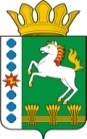 КОНТРОЛЬНО-СЧЕТНЫЙ ОРГАН ШАРЫПОВСКОГО РАЙОНАКрасноярского краяЗаключениепо результатам внешней проверке годового отчета муниципального казенного учреждения «Управление культуры» Шарыповского района об исполнении бюджета за 2013 годОснование для проведения внешней проверки годового отчета:- п.3 ст.5 Решения Шарыповского районного Совета депутатов от 20.09.2012 № 31/289р «О внесении изменений и дополнений в Решение Шарыповского районного Совета депутатов от 21.06.2012 № 28/272р «О создании Контрольно – счетного органа Шарыповского района» (в ред. от 20.03.2014 № 46/536р);- п. 3.1. плана работы Контрольно – счетного органа Шарыповского района на 2014 год утвержденный председателем Контрольно – счетного органа от 20.12.2013;- приказ Контрольно – счетного органа Шарыповского района от 27.03.2014 № 8 «О начале проведения внешней проверки  годовых отчетов главных распорядителей бюджетных средств об исполнении районного бюджета за 2013 год».Цель контрольного мероприятия:- проверка годового отчета муниципального казенного учреждения «Управление культуры» Шарыповского района об исполнении бюджета за 2013 год.Предмет контроля: средства бюджета Шарыповского района.Объект контроля: муниципальное казенное учреждение «Управление культуры» Шарыповского района.Перечень изученных документов: - Решение Шарыповского районного Совета депутатов от 06.12.2012 № 34/342р  «О бюджете района на 2013 год и плановый период 2014 и 2015 годов» (в ред. от 20.12.2013 № 46/526р);- Инструкция «О порядке составления и представления годовой, квартальной и месячной отчетности об исполнении бюджетов бюджетной системы Российской Федерации», утвержденная приказом Минфина Российской Федерации от 28.12.2010 №191н (в ред. от 29.11.2011 № 191н, от 26.10.2012 №138н);- бухгалтерская и иная отчетность.Результаты проведенной внешней проверке отчета об исполнении бюджета за 2013 годВ структуру МКУ «Управление культуры» Шарыповского района входят 34 культурно – досуговых учреждений, муниципальная библиотечная система включающая в себя 31 библиотеку и 1 учреждение дополнительного образования детей в сфере культуры и искусства МБОУ ДОД ДМШ № 34.Внешняя проверка проведена в соответствии со Стандартом финансового контроля 3 «Порядок проведения внешней проверки годового отчета об исполнении районного бюджета» утвержденного приказом Контрольно – счетного органа Шарыповского района от 16.12.2013 № 30. В соответствии с пунктом 3 статьи 264.1 Бюджетного кодекса Российской Федерации для проведения внешней проверки об исполнении бюджета за 2013 год предоставлены следующие документы: 1) отчет об исполнении бюджета;2) баланс исполнения бюджета;3) отчет о финансовых результатах деятельности;4) отчет о движении денежных средств;5) пояснительную записку.С учетом вносимых изменений в сводную бюджетную роспись в годовом отчете об исполнении бюджета главного распорядителя, получателя средств бюджета лимиты бюджетных обязательств утверждены и доведены в сумме 28 936 101,11 рублей, фактическое  исполнение составило в сумме 28 848 185,42 рублей или на 99,70%.Недоиспользованы  ассигнования в сумме 87 915,69 рублей или на 0,30% по следующим кодам бюджетной классификации:По кодам бюджетной классификации КФСР 0702 КЦСР 4239101 и КФСР 0702 КЦСР 5201501, бюджетополучатель МБОУ ДОД «ДМШ с.Холмогорское», денежные средства не исполнение так как были возвращены с лицевого счета учреждения в связи с закрытием счетов для переименования типа учреждения.По коду бюджетной классификации КФСР 0804 КЦСР 4529900, бюджетополучатель МКУ «Управление культуры» Шарыповского района,  не использованы бюджетные средств в сумме  1 896,36 рублей в связи с поздним возвратом денежных средств находящихся в кассе по следующим статьям:- КОСГУ 212 «Прочие выплаты» в сумме 375,00 рублей;- КОСГУ 213 «Начисления на выплаты по оплате труда» в сумме 0,80 рублей;- КОСГУ 222 «Транспортные услуги» в сумме 1 428,40 рублей;- КОСГУ 226 «Прочие работы, услуги» в сумме 92,16 рублей.МКУ «Управление культуры» Шарыповского района является исполнителем следующих долгосрочных целевых программ (далее по тексту ДЦП):- ДЦП  «Энергосбережение и повышение энергетической эффективности в Шарыповском районе»» на 2010-2014 годы утвержденная Постановлением Правительства Красноярского края от 30.07.2010 № 507-п (в ред. от 29.11.2013 №921-п);- ДЦП «Доступная среда для инвалидов» на 2011-2013 годы утвержденная Постановлением администрации Шарыповского района от 17.02.2011 № 106-ап (в ред. от 15.07.2013 № 512-п).Анализ исполнения мероприятий в рамках долгосрочных целевых программ за 2013 годПо ДЦП  «Энергосбережение и повышение энергетической эффективности в Шарыповском районе»» на 2010-2014 годы исполнение 52,42% в связи с тем, что денежные средства не поступили из краевого бюджета.По ДЦП «Доступная среда для инвалидов» на 2011-2013 годы исполнение составило 100%.Согласно таблицы № 5 к пояснительной записке «Сведения о результатах мероприятий внутреннего контроля в МКУ «Управление культуры» Шарыповского района осуществляется внутренний предварительный,  текущий и последующий контроль. Предварительный контроль осуществляется за соответствием заключенных договоров объектам ассигнований и лимитам бюджетных обязательств, за оформлением первичных  документов.Текущий контроль осуществляется по проверке соответствия остатков денежных средств на лицевых счетах в территориальном отделе Краевого казначейства выделенных в регистрах бюджетного учета (по мере поступления выписок из лицевых счетов) и остатков бюджетного учета, контроль за превышением сумм заключенных договоров остаткам лимитов бюджетных обязательств по соответствующим статьям расходов.Последующий контроль проводится в плане соответствия перечня получаемых учреждением товаров (работ, услуг), контроль за правильностью расчетов с внебюджетными фондами и налоговыми органами.Нарушений по результатам контрольных мероприятий не установлено.В 2013 году Контрольно – счетным органом проведен последующий контроль за целевым и эффективным использованием средств местного бюджета выделенных на проведение культурно – массовых мероприятий учреждениями культуры Шарыповского района в 2011-2012 годах. При проведении контрольного  мероприятия установлено следующее:- цели и задачи ведомственной целевой программы Развитие отрасли культура в Шарыповском районе на 2011-2013 годы и на 2012-2014 годы выполняются;  - количество мероприятий увеличилось, больше стали привлекать молодежи, открываются библиотеки по поселениям, пополняются библиотечные фонды, компьютерная техника, увеличилось число посещений библиотек;- специалисты направляются на семинары и курсы повышения квалификации;- привлекаются молодые специалисты для работы в клубах и библиотеках поселений;- нарушений при выборочной проверки первичной документации по проведенным мероприятиям не установлено.ВЫВОДЫ:Нарушений по составлению отчета об исполнении бюджета за 2013 год при проведении внешней проверке годового отчета не установлено.Фактов не полноты и не достоверности бюджетной отчетности не выявлено.Фактов, способных повлиять на достоверность бюджетной отчетности, не выявлено.Код по бюджетной классификацииНаименование показателяСумма по плануСумма по фактуОтклонение, руб.Исполнение, %0702 4239101Предоставление субсидии автономным учреждениям по внешкольной работе с детьми на выполнение муниципального задания3 549 273,003 541 790,517 482,4999,790702 5201501Региональные выплаты и выплаты, обеспечивающие уровень заработной платы работников бюджетной сферы не ниже размера минимальной заработной платы (минимального размера оплаты труда)52 400,0045 731,186 668,8287,270801 5225103Осуществление (возмещение) расходов, направленных на создание безопасных и комфортных условий функционирования объектов муниципальной собственности, развитие муниципальных учреждений2 613 700,002 600,591,3013 108,7099,500804 4529900Обеспечение деятельности подведомственных учреждений4 338 582,984 336 686,621 896,3699,960804 5226203Выполнение функций бюджетными учреждениями58 700,000,0058 700,000,000804 7950500Долгосрочная целевая программа «Энергосбережение и повышение энергетической эффективности в Шарыповском районе» на 2010-2014 годы59,000,0059,000,00код  целевой статьи расходов по бюджетной классификациинаименование мероприятияпланкассовое исполнениенеисполнение, руб.% исполненияДЦП "Энергосбережение и повышение энергетической эффективности в Шарыповском районе" на 2010-2014 годыДЦП "Энергосбережение и повышение энергетической эффективности в Шарыповском районе" на 2010-2014 годыДЦП "Энергосбережение и повышение энергетической эффективности в Шарыповском районе" на 2010-2014 годыДЦП "Энергосбережение и повышение энергетической эффективности в Шарыповском районе" на 2010-2014 годыДЦП "Энергосбережение и повышение энергетической эффективности в Шарыповском районе" на 2010-2014 годыДЦП "Энергосбережение и повышение энергетической эффективности в Шарыповском районе" на 2010-2014 годы7950500энергетическое обследование124655952,42ДЦП "Доступная среда для инвалидов" на 2011-2013 годыДЦП "Доступная среда для инвалидов" на 2011-2013 годыДЦП "Доступная среда для инвалидов" на 2011-2013 годыДЦП "Доступная среда для инвалидов" на 2011-2013 годыДЦП "Доступная среда для инвалидов" на 2011-2013 годыДЦП "Доступная среда для инвалидов" на 2011-2013 годы7951300приобретение "Говорящих книг"70 00070 00001007952200проведение культурно - массовых мероприятий954 580954 5800100Председатель Контрольно – счетного органа                                            Г.В. СавчукНачальник МКУ «Управление культуры» Шарыповского района                                 М.М. БайриеваАудитор 	Контрольно – счетного органа                                           И.В. ШмидтНачальник отдела учета и отчетности учреждений культуры                                 И.А. Марьясова